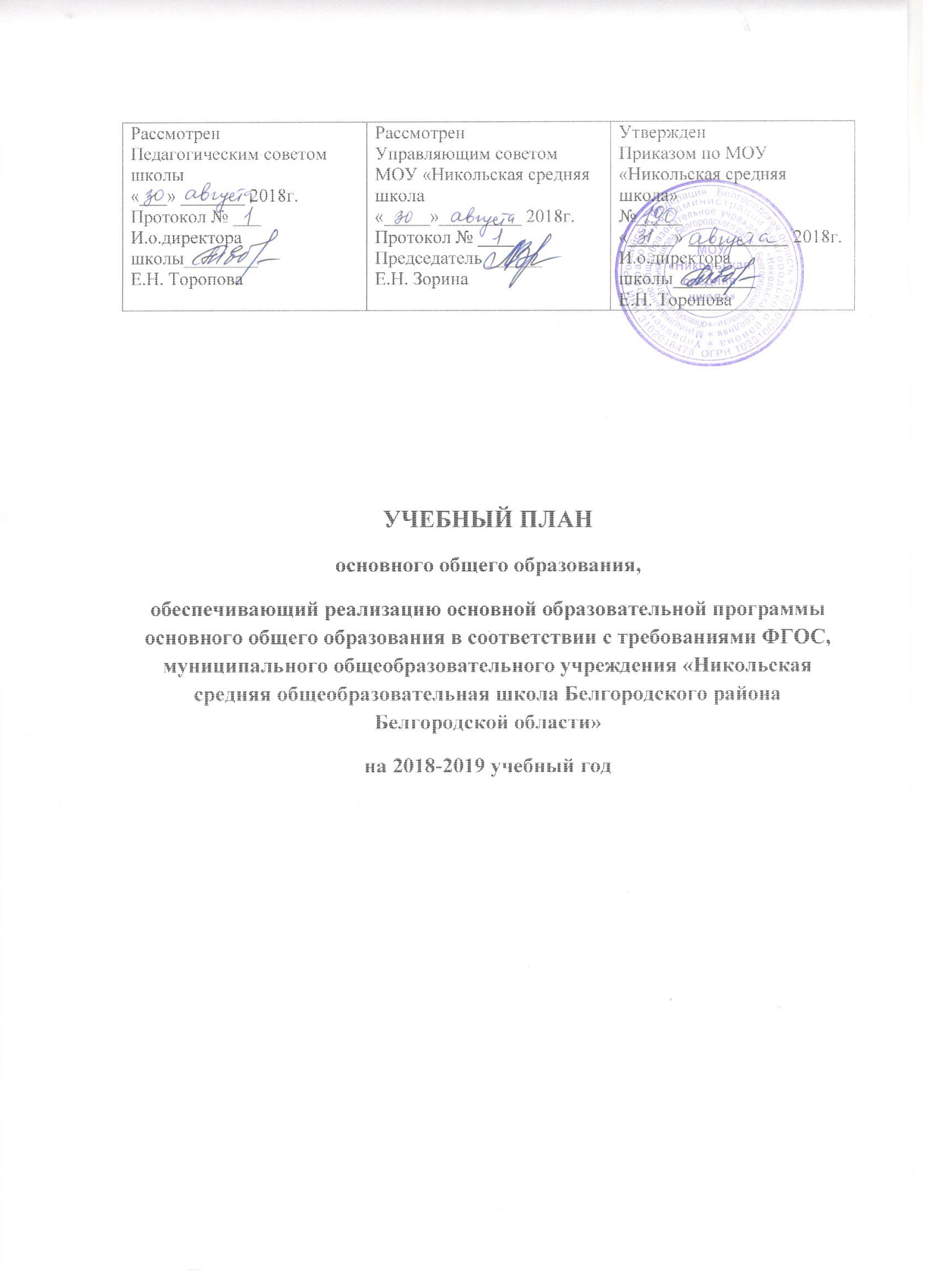 Пояснительная записка учебного плана основного общего образования  муниципального общеобразовательного учреждения «Никольская средняя общеобразовательная школа Белгородского района Белгородской области» на 2018-2019 учебный год,обеспечивающего реализацию ООП ООО в соответствии с требованиями ФГОСУчебный план уровня основного общего образования определяет общий объем нагрузки и максимальный объем аудиторной нагрузки обучающихся, состав и структуру обязательных предметных областей по классам (годам обучения), а также формы промежуточной аттестации (п.18.3.1.ФГОС ООО в редакции приказа Минобрнауки России от 29 декабря 2014года №1644).Нормативно-правовая база, используемая при разработке учебного плана:Федеральный уровеньКонституция Российской Федерации (ст.43)Федеральный закон РФ «Об образовании в Российской Федерации» от 29 декабря 2012г. №273 – ФЗПостановление Главного государственного санитарного врача РФ от 29.12.2010г. № 189 «Об утверждении СанПиН 2.4.2.2821-10  «Санитарно-эпидемиологические требования к условиям и организации обучения в общеобразовательных учреждениях»Федеральный государственный образовательный стандарт основного общего образования (утвержден приказом Министерства образования и науки рФ от 17 декабря 2010г. №897, в редакции приказа Минобрнауки России от 29 декабря 2014г.№1644)Порядок организации и осуществления образовательной деятельности по основным общеобразовательным программам – образовательным программам начального общего, основного общего и среднего общего образования (утвержден приказ Министерства образования и науки Российской Федерации (Минобрнауки России) от 30 августа 2013 г. №1015)Концепция Федеральной целевой программы развития образования на 2016-2020 годы (утверждена распоряжением Правительства Российской Федерации от 29 декабря 2014 г. N 2765-р)Концепция Федеральной целевой программы «Русский язык» на 2016-2020 годы (утверждена  распоряжением Правительства Российской Федерации  от 20 декабря 2014 г. N 2647-р)Концепция развития математического образования в Российской Федерации (утверждена распоряжением Правительства России от 24 декабря 2013 года № 2506-р)Приказ министерства образования и науки РФ от 31.03.2014 № 253 «Об утверждении федеральных перечней учебников, рекомендованных (допущенных) к использованию в образовательном процессе в образовательных учреждениях, реализующих образовательные программы общего образования и имеющих государственную аккредитацию» (в ред. Приказа Минобрнауки России от 08.06.2015 № 576)Приказ министерства образования и науки РФ от 09.06.2016 г. № 699 «Об утверждении перечня организаций, осуществляющих выпуск учебных пособий, которые допускаются к использованию при реализации  имеющих государственную аккредитацию образовательных программ начального общего, основного общего, среднего общего образования Инструктивные и методические материалыПримерная основная образовательная программа основного общего образования (одобрена Федеральным научно-методическим объединением по общему образованию, протокол заседания от 8 апреля 2015г. №1/15)Письмо Минобрнауки РФ «О введении федерального государственного образовательного стандарта общего образования» от 19.04.2011г. № 03-255Письмо Минобрнауки РФ «Об организации внеурочной деятельности при введении федерального государственного образовательного стандарта общего образования» от 12 мая 2011г . №03-296Региональный уровень1. Закон Белгородской области от 31 октября 2014 года № 314 «Об образовании в Белгородской области». 2. Закон Белгородской области от 03 июля 2006 года № 57 «Об установлении регионального компонента государственных образовательных стандартов общего образования в Белгородской области».3. Стратегия развития дошкольного, общего и дополнительного образования Белгородской области на 2013-2020 годы, утвержденная постановлением Правительства Белгородской области от 28 октября 2013 года № 431-ПП.4. Концепция программы «Формирование регионального солидарного общества», утвержденная распоряжением губернатора Белгородской области от 03 мая 2011 года № 305-р.5. Государственная программа Белгородской области «Развитие образования Белгородской области на 2014-2020 годы», утвержденная постановлением Правительства Белгородской области от 30 декабря 2013 года № 528-пп.6. Порядок регламентации и оформления отношений государственной и муниципальной общеобразовательной организации и родителей (законных представителей) обучающихся, нуждающихся в длительном лечении, а также детей-инвалидов в части организации обучения по основным общеобразовательным программам на дому, утвержденный приказом департамента образования Белгородской области от 13 апреля 2015 года №1688.7. Исчерпывающий перечень отчетов и информаций, представляемых педагогическими работниками общеобразовательных учреждений и регламент его применения, утвержденные приказом департамента образования Белгородской области от 28 марта 2013 года № 576.8. Приказ департамента образования Белгородской области от 27 августа 2015 года № 3593 «О введении интегрированного курса «Белгородоведение».9. Базисный учебный план и примерные учебные планы для образовательных учреждений Белгородской области, реализующих программы общего образования, утвержденные приказом департамента образования Белгородской области от 23 апреля 2012 года № 1380.Инструктивные и методические материалыИнструктивное письмо департамента образования Белгородской области от 19.02.2014г. №9-06/999-НМ «О формах промежуточной аттестации»Инструктивное письмо департамента образования Белгородской области от 21.02.2014 года №9-06/1086-НМ «О промежуточной аттестации обучающихся общеобразовательных учреждений»Инструктивное письмо департамента образования Белгородской области от 22.05.2014г. №»9-06/3335-НМ «О некоторых аспектах организации и проведения промежуточной аттестации обучающихся общеобразовательных организаций»Инструктивное письмо департамента образования Белгородской области от 19.05.2014года №9-06/3259-НМ «Об устранении нарушений в преподавании учебного предмета «Физическая культура» Инструктивное письмо департамента образования Белгородской области от 18.06.2014г №9-06/3968-НМ «Об использовании учебников и учебных пособий»Инструктивно-методические письма  Белгородского института развития образования;Муниципальный уровень•	Муниципальная программа «Развитие образования Белгородского района на 2014-2020 годы» (утверждена постановлением администрации Белгородского района от 31 марта 2015 года № 26)Приказ Управления образования администрации Белгородского района от 04.09.2015 № 1251 «О внедрении интегрированного курса «Белгородоведение»Уровень общеобразовательного учрежденияУстав МОУ «Никольская средняя школа»Программа развития МОУ «Никольская средняя школа»Основная образовательная программа основного общего образования МОУ «Никольская средняя школа»Локальные акты МОУ «Никольская средняя школа»Учебный план состоит из двух частей: обязательной части и части, формируемой участниками образовательных отношений.В обязательную часть учебного плана уровня основного общего образования входят следующие обязательные  предметные области и учебные предметы (п.18.3.1.ФГОС ООО в редакции приказа Минобрнауки России от 29 декабря 2014года №1644):Русский язык и литература (Русский язык, Литература);Родной язык и родная литература (Родной язык (русский), Родная литература (русская)Иностранные языки (Иностранный язык (английский), Второй иностранный язык (немецкий)общественно-научные предметы (История России. Всеобщая история, Обществознание, География);математика и информатика (Математика, Математика (алгебра, геометрия), Информатика);основы духовно-нравственной культуры народов России;естественно-научные предметы (Физика, Биология, Химия);искусство (Изобразительное искусство, Музыка);технология (Технология);физическая культура и основы безопасности жизнедеятельности (Физическая культура, Основы безопасности жизнедеятельности).         Учебные предметы «Родной язык и  родная литература»  интегрируются в учебные предметы «Русский язык», «Литература»  предметной области «Русский язык и литература » в целях обеспечения достижения обучающимися планируемых результатов освоения родного языка  и родной литературы  в соответствии с ФГОС ООО.Учебный план уровня основного общего образования предусматривает возможность введения учебных курсов, обеспечивающих образовательные потребности и интересы обучающихся, в том числе этнокультурные (п.18.3.1.ФГОС ООО в редакции приказа Минобрнауки России от 29 декабря 2014года №1644).Часть учебного плана, формируемая участниками образовательных отношений, определяет время, отводимое на изучение содержания образования, обеспечивающего реализацию интересов и потребностей обучающихся, их родителей (законных представителей), педагогического коллектива общеобразовательного учреждения.Время, отводимое на данную часть учебного плана, использовано на:увеличение учебных часов, предусмотренных на изучение отдельных учебных предметов обязательной части. В шестом  и восьмом классах 1 час из часов части формируемой участниками образовательных отношений добавлен на изучение математики, в 7  классе на изучение русского языка; введение специально разработанных учебных курсов, обеспечивающих интересы и потребности участников образовательных отношений, в том числе этнокультурные Так в 5 классе предусмотрено изучение предметов  «Обществознание» и «Основы духовно-нравственной культуры народов России» за счет часов части, формируемой участниками образовательных отношений; в 8 классе вводятся элективные курсы «Проектная и исследовательская деятельность», «Профессиональное самоопределение»;в 5 классе начинается изучение второго иностранного языка (немецкого) в объеме 1 часа в неделю из часов части, формируемой участниками образовательных отношений. На основании заявлений родителей и наличия специалистов, выбран немецкий язык для изучения в качестве второго иностранного языка.В соответствии с санитарно-эпидемиологическими правилами и нормами рекомендуется проводить не менее 3-х уроков физической культуры в неделю, предусмотренных в объеме максимально допустимой недельной нагрузки, а также для увеличения двигательной активности обучающихся 1 час  из части формируемой участниками образовательных отношений распределен на изучение предмета «Физическая культура» в 6-8 классах. Промежуточная аттестация 5-8 классовПромежуточная аттестация учащихся представляет собой процедуру определения качества результатов освоения основных образовательных программ уровней общего образования, продемонстрированных учащимися в текущем учебном году и установление степени их соответствия требованиям федерального государственного образовательного стандарта соответствующего уровня общего образования, учебных программ по предметам, курсам, дисциплинам (модулям). В перечень учебных предметов, курсов, дисциплин (модулей), выносимых на промежуточную аттестацию с аттестационными испытаниями, включаются: 5 класс – литература (устно по билетам), математика (контрольная работа)6 класс – история (итоговый тест), биология (итоговый тест)7 класс –иностранный язык ( английский ) (устно по билетам), литература (устно по билетам)8 класс 2 предмета по выбору обучающегося из предметов: физика, информатика, география, биология, история, обществознание, английский язык, литература,  химия в формате ОГЭ.Сроки проведения промежуточной аттестации для 5-8 классов с 27.05.2019г. по 31.05.2019г. Порядок проведения промежуточной аттестации регламентирован Положением о формах, периодичности, порядке текущего контроля успеваемости и промежуточной аттестации учащихся муниципального общеобразовательного учреждения «Никольская средняя общеобразовательная школа Белгородского района Белгородской области».Учебный план основного общего образования  муниципального общеобразовательного учреждения «Никольская средняя общеобразовательная школа Белгородского района Белгородской области» на 2018-2019 учебный год, обеспечивающий реализацию основной образовательной программы основного общего образования в соответствии с требованиями ФГОСПрограммно-методическое обеспечение учебного процесса в 2018-2019 учебном годуОСНОВНОЕ  ОБЩЕЕ  ОБРАЗОВАНИЕ (ФГОС)(приложение к учебному плану)Предметные областиПредметыКоличество часов в неделюКоличество часов в неделюКоличество часов в неделюКоличество часов в неделюКоличество часов в неделюКоличество часов в неделюКоличество часов в неделюКоличество часов в неделюПредметные областиПредметы55667788Предметные областиПредметыОбязательная частьЧасть, формируемая участниками образовательных отношенийОбязательная частьЧасть, формируемая участниками образовательных отношенийОбязательная частьЧасть, формируемая участниками образовательных отношенийОбязательная частьЧасть, формируемая участниками образоват. отношенийРусский язык и литератураРусский язык56413Русский язык и литератураЛитература3322Родной язык и родная литератураРодной язык Родной язык и родная литератураРодная литература Иностранные языкиИностранный язык (английский)3333Иностранные языкиВторой иностранный язык (немецкий)1Математика и информатикаМатематика551Математика и информатикаМатематика (алгебра, геометрия)551Математика и информатикаИнформатика11Общественно-научные предметыИстория России. Всеобщая история2222Общественно-научные предметыОбществознание1111Общественно-научные предметыГеография1122Основы духовно-нравственной культуры народов России Основы духовно-нравственной культуры народов России1Естественно-научные предметыФизика22Естественно-научные предметыБиология1122Естественно-научные предметыХимия2ИскусствоМузыка1111ИскусствоИзобразительное искусство111ТехнологияТехнология22111Физическая культура и Основы безопасности жизнедеятельностиОБЖ1Физическая культура и Основы безопасности жизнедеятельностиФизическая культура2212121Элективные курсыЭлективные курсыЭлективные курсыЭлективные курсыЭлективные курсыЭлективные курсыЭлективные курсыЭлективные курсыЭлективные курсыЭлективные курсыПроектная и исследовательская деятельностьПроектная и исследовательская деятельность0,5Профессиональное самоопределениеПрофессиональное самоопределение0,5ИТОГОИТОГО263282293303Максимально допустимая недельная нагрузка  (при пятидневной рабочей неделе)Максимально допустимая недельная нагрузка  (при пятидневной рабочей неделе)2929303032323333Предметные областиПредметыКоличество часов в годКоличество часов в годКоличество часов в годКоличество часов в годКоличество часов в годКоличество часов в годКоличество часов в годКоличество часов в годПредметные областиПредметы55667788Предметные областиПредметыОбязательная частьЧасть, формируемая участниками образовательных отношенийОбязательная частьЧасть, формируемая участниками образовательных отношенийОбязательная частьЧасть, формируемая участниками образовательных отношенийОбязательная частьЧасть, формируемая участниками образоват. отношенийРусский язык и литератураРусский язык17020413634102Русский язык и литератураЛитература1021026868Родной язык и родная литератураРодной язык Родной язык и родная литератураРодная литература Иностранные языкиИностранный язык (английский)102102102102Иностранные языкиВторой иностранный язык (немецкий)34Математика и информатикаМатематика17017034Математика и информатикаМатематика (алгебра, геометрия)17017034Математика и информатикаИнформатика3434Общественно-научные предметыИстория России. Всеобщая история68686868Общественно-научные предметыОбществознание34343434Общественно-научные предметыГеография34346868Основы духовно-нравственной культуры народов России Основы духовно-нравственной культуры народов России34Естественно-научные предметыФизика6868Естественно-научные предметыБиология34346868Естественно-научные предметыХимия68ИскусствоМузыка34343434ИскусствоИзобразительное искусство343434ТехнологияТехнология6868343434Физическая культура и Основы безопасности жизнедеятельностиОБЖ34Физическая культура и Основы безопасности жизнедеятельностиФизическая культура68683468346834Элективные курсыЭлективные курсыЭлективные курсыЭлективные курсыЭлективные курсыЭлективные курсыЭлективные курсыЭлективные курсыЭлективные курсыЭлективные курсыПроектная и исследовательская деятельностьПроектная и исследовательская деятельность17Профессиональное самоопределениеПрофессиональное самоопределение17ИТОГОИТОГО884102952689861021020102Максимально допустимая недельная нагрузка  (при пятидневной рабочей неделе)Максимально допустимая недельная нагрузка  (при пятидневной рабочей неделе)9869861020102010881088112211225 класс5 класс5 класс5 класс5 классНазвание учебникаНазвание учебникаАвторАвторИздательствоРусский язык 5класс в 2 частях ФГОСРусский язык 5класс в 2 частях ФГОСЛадыженская Т.А., Баранов М.Т., Тростенцова Л.А. и др.Ладыженская Т.А., Баранов М.Т., Тростенцова Л.А. и др.ПросвещениеЛитература 5класс в 2 частяхЛитература 5класс в 2 частяхМеркин Г.СМеркин Г.СРусское словоАнглийский языкАнглийский языкКузовлев В.П., Лапа Н.М., Костина И.П.. и др.Кузовлев В.П., Лапа Н.М., Костина И.П.. и др.ПросвещениеВсеобщая история. История древнего мира ФГОСВсеобщая история. История древнего мира ФГОСВигасин А.А.,Годер Г.И., Свенцицкая И.С. под ред. Искандерова А,А.Вигасин А.А.,Годер Г.И., Свенцицкая И.С. под ред. Искандерова А,А.ПросвещениеВведение в историюВведение в историюМайков А.Н.Майков А.Н.Вентана - ГрафОбществознаниеОбществознаниеБоголюбов Л.Н., Виноградова Н.Ф., Городецкая Н.И.Боголюбов Л.Н., Виноградова Н.Ф., Городецкая Н.И.ПросвещениеГеография 5-6 клГеография 5-6 клДронов В.П., Савельева Л.Е. Дронов В.П., Савельева Л.Е. Дрофа Биология БиологияПономарева И.Н., Николаев И.В., Корнилова О.АПономарева И.Н., Николаев И.В., Корнилова О.АВентана - ГрафИзобразительное искусство Декоративно прикладное искусство в жизни человекаИзобразительное искусство Декоративно прикладное искусство в жизни человекаГоряева Н.А., Островская О.В. Горяева Н.А., Островская О.В. ПросвещениеТехнология. Индустриальная технологияТехнология. Индустриальная технологияТищенко А.Т. Симоненко В.Д..Тищенко А.Т. Симоненко В.Д..Вентана - ГрафТехнология. Технология ведения домаТехнология. Технология ведения домаСиница Н.В. Симоненко В.Д.Синица Н.В. Симоненко В.Д.Вентана - ГрафФизическая культура 5-7 клФизическая культура 5-7 клВиленский  М.Я. И др. Виленский  М.Я. И др. ПросвещениеМатематикаМатематикаС.М. Никольский М.К. Потапов Н.Н. Решетников А.В. ШевкинС.М. Никольский М.К. Потапов Н.Н. Решетников А.В. ШевкинПросвещениеМузыкаМузыкаГ.П. Сергеева, Е.Д. КритскаяГ.П. Сергеева, Е.Д. КритскаяПросвещениеОсновы духовно – нравственной культурыОсновы духовно – нравственной культурыН.Ф.Виноградова,В.И. Власенко, А.В. ПоляковН.Ф.Виноградова,В.И. Власенко, А.В. ПоляковВентана - Граф6 класс6 класс6 класс6 класс6 классРусский язык 6класс в 2 частях ФГОСБаранов М.Т., Тростенцова Л.А. и дрБаранов М.Т., Тростенцова Л.А. и дрПросвещениеПросвещениеЛитература 6класс в 2 частяхМеркин Г.СМеркин Г.СРусское словоРусское словоАнглийский языкКузовлев В.П., Лапа Н.М., Костина И.П.. и др.Кузовлев В.П., Лапа Н.М., Костина И.П.. и др.ПросвещениеПросвещениеВсеобщая история. История средних вековЕ.В. Агибалова Г.М. Донской под редакцией А.А. Сванидзе/Е.В. Агибалова Г.М. Донской под редакцией А.А. Сванидзе/ПросвещениеПросвещениеИстория России в 2 частяхН.М. Арсентьев А.А. ДаниловП.С. Стефанович А.Я. ТокареваН.М. Арсентьев А.А. ДаниловП.С. Стефанович А.Я. ТокареваПросвещениеПросвещениеГеография 5-6 клДронов В.П., Савельева Л.Е. Дронов В.П., Савельева Л.Е. ДрофаДрофа БиологияПономарева И.Н., Николаев И.В., Корнилова О.АПономарева И.Н., Николаев И.В., Корнилова О.АВентана - ГрафВентана - ГрафИзобразительное искусство Искусство в жизни человекаЛ.А. НеменскаяЛ.А. НеменскаяПросвещениеПросвещениеТехнологияСиница Н.в., Самородский Н.С., Симоненко В.Д., Яковенко О.В. Синица Н.в., Самородский Н.С., Симоненко В.Д., Яковенко О.В. Вентана - ГрафВентана - ГрафФизическая культура 5-7 клВиленский  М.Я. И др. Виленский  М.Я. И др. ПросвещениеПросвещениематематикаВиленкин Н.Я. В.И. Жохов А.С. Чесноков С.И. ШварцбургВиленкин Н.Я. В.И. Жохов А.С. Чесноков С.И. ШварцбургПросвещениеПросвещениеМузыкаГ.П. Сергеева, Е.Д. КритскаяГ.П. Сергеева, Е.Д. КритскаяПросвещениеПросвещениеОбществознаниеВиноградова Н.Ф., Городецкая Н.И., Иванова Л.Ф. и др. Виноградова Н.Ф., Городецкая Н.И., Иванова Л.Ф. и др. ПросвещениеПросвещение7 класс7 класс7 класс7 класс7 классРусский язык 7класс Баранов М.Т., Тростенцова Л.А. и дрБаранов М.Т., Тростенцова Л.А. и дрПросвещениеПросвещениеЛитература 7класс в 2 частяхМеркин Г.СМеркин Г.СРусское словоРусское словоАнглийский языкКузовлев В.П., Лапа Н.М., Костина И.П.. и др.Кузовлев В.П., Лапа Н.М., Костина И.П.. и др.ПросвещениеПросвещениеВсеобщая история. История Нового времени. 1500-1800Юдовская А.Я., Баранов П.А., Ванюшкина Л.М. Всеобщая история. История Нового времени. 1500-1800Юдовская А.Я., Баранов П.А., Ванюшкина Л.М. Всеобщая история. История Нового времени. 1500-1800ПросвещениеПросвещениеИстория России в 2 частяхН.М. Арсентьев А.А. ДаниловП.С. Стефанович А.Я. ТокареваН.М. Арсентьев А.А. ДаниловП.С. Стефанович А.Я. ТокареваПросвещениеПросвещениеГеография Душина И.В., Коринская В.А., Щенев В.А. Под редакцией Дронова В.П Душина И.В., Коринская В.А., Щенев В.А. Под редакцией Дронова В.П ДрофаДрофа БиологияКонстантинов В.М., Бабенко В.Г., Кучменко В.С. / Под ред. Константинова В.М. Константинов В.М., Бабенко В.Г., Кучменко В.С. / Под ред. Константинова В.М. Вентана - ГрафВентана - ГрафИзобразительное искусство.  Питерских А.С., Гуров Г.Е. / Под ред. Неменского Б.М. Питерских А.С., Гуров Г.Е. / Под ред. Неменского Б.М. ПросвещениеПросвещениеТехнологияВентана - ГрафВентана - ГрафФизическая культура 5-7 клВиленский  М.Я. И др. Виленский  М.Я. И др. ПросвещениеПросвещениеалгебраМакарычев Ю.Н., Миндюк Н.Г., Нешков К.И. и др. / Под ред. Теляковского С.А. АлгебраМакарычев Ю.Н., Миндюк Н.Г., Нешков К.И. и др. / Под ред. Теляковского С.А. АлгебраПросвещениеПросвещениеГеометрия. 7-9 классыАтанасян Л.С., Бутузов В.Ф., Кадомцев С.Б. и др.Атанасян Л.С., Бутузов В.Ф., Кадомцев С.Б. и др.ПросвещениеПросвещениеМузыкаГ.П. Сергеева, Е.Д. КритскаяГ.П. Сергеева, Е.Д. КритскаяПросвещениеПросвещениеОбществознаниеБоголюбов Л.Н., Городецкая Н.И., Иванова Л.Ф. / Под ред. Боголюбова Л.Н., Ивановой Л.Ф. ОбществознаниеБоголюбов Л.Н., Городецкая Н.И., Иванова Л.Ф. / Под ред. Боголюбова Л.Н., Ивановой Л.Ф. ОбществознаниеПросвещениеПросвещениеФизика. 7 кл.  Перышкин А.В Перышкин А.В ДрофаДрофаИнформатикаЛ.Л. Босова А.Ю. БосоваЛ.Л. Босова А.Ю. БосоваБиномБиномПредметклассклассклассавторавторавторавторназваниеиздательствоиздательствоавторназваниеназваниеиздательствоКол-во часовКол-во часовобеспеченностьРусский язык555Т.А. Ладыженская,М.Т. Баранов, Л.А. Тростенцова и др.Т.А. Ладыженская,М.Т. Баранов, Л.А. Тростенцова и др.Примерные программы по учебным предметам: русский язык 5-9 классы. Стандарты второго поколения. Авторская программа «Русский язык» 5-9 классы Примерные программы по учебным предметам: русский язык 5-9 классы. Стандарты второго поколения. Авторская программа «Русский язык» 5-9 классы Примерные программы по учебным предметам: русский язык 5-9 классы. Стандарты второго поколения. Авторская программа «Русский язык» 5-9 классы Примерные программы по учебным предметам: русский язык 5-9 классы. Стандарты второго поколения. Авторская программа «Русский язык» 5-9 классы М.:Просвещение, 2015. Т.А. Ладыженская,М.Т. Баранов, Л.А. Тростенцова и др.Т.А. Ладыженская,М.Т. Баранов, Л.А. Тростенцова и др.Учебники для общеобразовательных организаций. В 2 ч.М.:Просвещение, 2015. М.:Просвещение, 2015. 5100%ЛитератураЛитература55Авт.-сост .Г.С. Меркин, С.А. Зинин. – 2-е изд.-Авт.-сост .Г.С. Меркин, С.А. Зинин. – 2-е изд.-Программа курса «литература» 5-9 классыПрограмма курса «литература» 5-9 классыПрограмма курса «литература» 5-9 классыПрограмма курса «литература» 5-9 классыМ: ООО «Русское слово- учебник»,2014. (Инновационная школа)Г.С. МеркинГ.С. МеркинЛитература. Учебник для 5-9 кл. в 2 ч.М: Русское слово,2015.М: Русское слово,2015.3100%Английский языкАнглийский язык55Кузовлев В.П.Кузовлев В.П.Авторская программа линии УМК «Английский язык» 5-9 классыАвторская программа линии УМК «Английский язык» 5-9 классыАвторская программа линии УМК «Английский язык» 5-9 классыАвторская программа линии УМК «Английский язык» 5-9 классыМ.:  «Просвещение»  2015Кузовлев В.П., Н.М. Лапа, Э.Ш. ПерегудоваКузовлев В.П., Н.М. Лапа, Э.Ш. Перегудова«English 5»М.:  «Просвещение»  2015М.:  «Просвещение»  20153100%МатематикаМатематикаМатематика5Никольский С.М. Потапов М.К. Решетникрв Н.Н.Никольский С.М. Потапов М.К. Решетникрв Н.Н.Никольский С.М. Потапов М.К. Решетникрв Н.Н.Примерная программа основного общего образованияПримерная программа основного общего образованияПримерная программа основного общего образованияМ.: «Просвещение»  2015Никольский С.М. Потапов М.К. Решетникрв Н.Н.Никольский С.М. Потапов М.К. Решетникрв Н.Н.Математика 5 кл.   М.: «Просвещение»  2017М.: «Просвещение»  20175100%История История История 5А.А. Вигасин, Г.И. Годер, И.С. СвинцицкаяА.А. Вигасин, Г.И. Годер, И.С. СвинцицкаяА.А. Вигасин, Г.И. Годер, И.С. СвинцицкаяАвторская программа по всеобщей историиАвторская программа по всеобщей историиАвторская программа по всеобщей историиМ.: «Просвещение»2015А.А. Вигасин, Г.И. ГодерА.А. Вигасин, Г.И. ГодерИстория древнего мираМ.: «Просвещение» 2015М.: «Просвещение» 20152100%Обществознание555Н.Л. Боголюбов, Н.И. Городецкая, Р.Ф. Иванова, А.И. МатвеевН.Л. Боголюбов, Н.И. Городецкая, Р.Ф. Иванова, А.И. МатвеевПрограмма основного общего образования по обществознанию 5-9 классыПрограмма основного общего образования по обществознанию 5-9 классыПрограмма основного общего образования по обществознанию 5-9 классыПрограмма основного общего образования по обществознанию 5-9 классыМ.: «Просвещение» 2015Н.Л. Боголюбов, Н.Ф. Виногорадова, Н.И. ГородецкаяН.Л. Боголюбов, Н.Ф. Виногорадова, Н.И. ГородецкаяОбществознание     5кл.М.: «Просвещение» 2015М.: «Просвещение» 20151100%География5-65-65-6Авторы И. И. Баринова, В. П. Дронов, И. В. Душина, Л. Е. Савельева Авторы И. И. Баринова, В. П. Дронов, И. В. Душина, Л. Е. Савельева Программы основного общего образования (5-9 классы)Программы основного общего образования (5-9 классы)Программы основного общего образования (5-9 классы)Программы основного общего образования (5-9 классы)М.: Дрофа, 20125В.П. Дронов, Л.Е. Савельева. под ред. Дронова В.П.В.П. Дронов, Л.Е. Савельева. под ред. Дронова В.П.1. География. Землеведение. 5—6 классы.: учебник для учащихся общеобразовательных учреждений  М.: Дрофа, 2015 г.г. М.: Дрофа, 2015 г.г.1100%Основы духовно-нравственной культуры народов России555Виноградова Н.Ф.Виноградова Н.Ф.Основы духовно-нравственной культуры народов РоссииОсновы духовно-нравственной культуры народов РоссииОсновы духовно-нравственной культуры народов РоссииОсновы духовно-нравственной культуры народов РоссииМ.: «Вентана-Граф» 2015Виноградова Н.Ф.Виноградова Н.Ф.Основы духовно-нравственной культуры народов РоссииМ.: «Вентана-Граф» 2015М.: «Вентана-Граф» 20151100%Биология Биология 55И.Н. ПономареваИ.Н. ПономареваПрограмма по биологии для общеобразовательных школПрограмма по биологии для общеобразовательных школПрограмма по биологии для общеобразовательных школПрограмма по биологии для общеобразовательных школМ.: «Вентана-Граф» 2015И.Н. ПономареваИ.Н. ПономареваБиология 5-11 классыМ.: «Вентана-Граф» 2015М.: «Вентана-Граф» 20151100%МузыкаМузыка55Сергеева Г.П., Е.Д. КритскаяСергеева Г.П., Е.Д. КритскаяМузыка 5-7 классыМузыка 5-7 классыМузыка 5-7 классыМузыка 5-7 классыМ.: «Просвещение» 2015Сергеева Г.П., Е.Д. КритскаяСергеева Г.П., Е.Д. КритскаяМузыка 5-7 классыМ.: «Просвещение» 2015М.: «Просвещение» 20151100%Изобразительное искусствоИзобразительное искусство55Горяева Н.А. Горяева Н.А. Примерная программа «Изобразительное искусство 5-7 классы»Примерная программа «Изобразительное искусство 5-7 классы»Примерная программа «Изобразительное искусство 5-7 классы»Примерная программа «Изобразительное искусство 5-7 классы»М.: «Просвещение» 2015Б.М. НеменскийБ.М. НеменскийИзобразительное искусство. Декоративно-прикладное искусство» 5 классМ.: «Просвещение» 2015М.: «Просвещение» 20151100%Технология555..Программы по технологии для 5-8 классов Программы по технологии для 5-8 классов Программы по технологии для 5-8 классов Программы по технологии для 5-8 классов М.: «Вентана-Граф» 2015Н.В. Синица, П.С. Самородский, В.Д. Симоненко, О.В. ЯковенкоН.В. Синица, П.С. Самородский, В.Д. Симоненко, О.В. ЯковенкоТехнология. 5 класс. Индустриальная технология.М.: «Вентана-Граф» 2017М.: «Вентана-Граф» 20172100%Технология555М.: «Вентана-Граф» 2015Синица Н.В. Симоненко В.Д.Синица Н.В. Симоненко В.Д.Технология. Технология ведения домаМ.: «Вентана-Граф» 2017М.: «Вентана-Граф» 2017100%Физическая культура555В.И. Лях, А.А. Зданевич.Комплексная программа физического воспитания учащихся 1-11 классовКомплексная программа физического воспитания учащихся 1-11 классовКомплексная программа физического воспитания учащихся 1-11 классовКомплексная программа физического воспитания учащихся 1-11 классовКомплексная программа физического воспитания учащихся 1-11 классовМ. «Просвещение», 2015 г.М.Я. Виленский, И.М. Туревский, Т.Ю. Торочкова и др./ под ред. Виленского М.Я.М.Я. Виленский, И.М. Туревский, Т.Ю. Торочкова и др./ под ред. Виленского М.Я.«Физическая культура. 5-7 класс»М. «Просвещение», «Физическая культура. 5-7 класс» 2015,2017М. «Просвещение», «Физическая культура. 5-7 класс» 2015,20173100%Русский язык666Т.А. Ладыженская,М.Т. Баранов, Л.А. Тростенцова и др.Т.А. Ладыженская,М.Т. Баранов, Л.А. Тростенцова и др.Программа для общеобразовательных школ, гимназий, лицеев: русский язык 5-9 классы.Программа для общеобразовательных школ, гимназий, лицеев: русский язык 5-9 классы.Программа для общеобразовательных школ, гимназий, лицеев: русский язык 5-9 классы.Программа для общеобразовательных школ, гимназий, лицеев: русский язык 5-9 классы.М.: «Дрофа» 2016Разумовская М.М.Разумовская М.М.Русский язык 6 кл.М. «Просвещение»Русский язык 2016М. «Просвещение»Русский язык 2016100%литература666Авт.-сост .Г.С. Меркин, С.А. Зинин. – 2-е изд.-Авт.-сост .Г.С. Меркин, С.А. Зинин. – 2-е изд.-Примерные программы по учебным предметам: русский язык 5-9 классы. Стандарты второго поколения. Авторская программа «Русский язык» 5-9 классыПримерные программы по учебным предметам: русский язык 5-9 классы. Стандарты второго поколения. Авторская программа «Русский язык» 5-9 классыПримерные программы по учебным предметам: русский язык 5-9 классы. Стандарты второго поколения. Авторская программа «Русский язык» 5-9 классыПримерные программы по учебным предметам: русский язык 5-9 классы. Стандарты второго поколения. Авторская программа «Русский язык» 5-9 классыРусское словоГ.С. МеркинГ.С. МеркинЛитература. Учебник для 5-9 кл. в 2 ч.М. «Русское слово» 2016М. «Русское слово» 2016100%Английский язык666Кузовлев В.П.Кузовлев В.П.Авторская программа линии УМК «Английский язык» 5-9 классыАвторская программа линии УМК «Английский язык» 5-9 классыАвторская программа линии УМК «Английский язык» 5-9 классыАвторская программа линии УМК «Английский язык» 5-9 классыМ.:  «Просвещение»  2016Кузовлев В.П., Н.М. Лапа, Э.Ш. ПерегудоваКузовлев В.П., Н.М. Лапа, Э.Ш. Перегудова«English 5»М.:  «Просвещение»  2016М.:  «Просвещение»  2016100%Математика666Никольский С.М. Потапов  М.К. Решетников Н.Н.Никольский С.М. Потапов  М.К. Решетников Н.Н.Примерная программа основного общего образованияПримерная программа основного общего образованияПримерная программа основного общего образованияПримерная программа основного общего образованияМ.: «Просвещение»  2015Никольский С.М. Потапов  М.К. Решетников Н.ННикольский С.М. Потапов  М.К. Решетников Н.НМатематика 5 кл.   М.: «Просвещение»  2018М.: «Просвещение»  2018100%История 666Е.В. АгибаловаГ.М. Донской Е.В. АгибаловаГ.М. Донской Авторская программа по всеобщей историиАвторская программа по всеобщей историиАвторская программа по всеобщей историиАвторская программа по всеобщей историиМ.: «Просвещение»2016А.А. Вигасин, Г.И. ГодерА.А. Вигасин, Г.И. ГодерВсеобщая история .История средних вековМ.: «Просвещение» 2016М.: «Просвещение» 2016100%История РоссииН.М. Арсентьев, А.А. Данилов П.С. Стефанович и др. под редакцией А.В. ТоркуноваН.М. Арсентьев, А.А. Данилов П.С. Стефанович и др. под редакцией А.В. ТоркуноваМ.: «Просвещение»2011Н.М. Арсентьев, А.А. Данилов П.С. Стефанович и др. под редакцией А.В. ТоркуноваН.М. Арсентьев, А.А. Данилов П.С. Стефанович и др. под редакцией А.В. ТоркуноваИстория России в 2 ччМ. «Просвещение» 2016М. «Просвещение» 2016100%Обществознание666Н.Л. Боголюбов, Н.И. Городецкая, Р.Ф. Иванова, А.И. МатвеевН.Л. Боголюбов, Н.И. Городецкая, Р.Ф. Иванова, А.И. МатвеевПрограмма основного общего образования по обществознанию 5-9 классыПрограмма основного общего образования по обществознанию 5-9 классыПрограмма основного общего образования по обществознанию 5-9 классыПрограмма основного общего образования по обществознанию 5-9 классыМ.: «Просвещение» 2016Н.Л. Боголюбов, Н.Ф. Виногорадова, Н.И. ГородецкаяН.Л. Боголюбов, Н.Ф. Виногорадова, Н.И. ГородецкаяОбществознание     6кл.М.: «Просвещение» 2016М.: «Просвещение» 2016100%Биология 666И.Н. Пономарева, О.А. Корнилова, В.С. КучменкоИ.Н. Пономарева, О.А. Корнилова, В.С. КучменкоПрограмма по биологии для общеобразовательных школПрограмма по биологии для общеобразовательных школПрограмма по биологии для общеобразовательных школПрограмма по биологии для общеобразовательных школМ.: «Вентана-Граф» 2016И.Н. ПономареваИ.Н. ПономареваБиология 5-11 классыМ.: «Вентана-Граф» 2016М.: «Вентана-Граф» 2016100%Музыка666Сергеева Г.П., Е.Д. КритскаяСергеева Г.П., Е.Д. КритскаяМузыка 5-7 классыМузыка 5-7 классыМузыка 5-7 классыМузыка 5-7 классыМ.: «Просвещение» 2016Сергеева Г.П., Е.Д. КритскаяСергеева Г.П., Е.Д. КритскаяМузыка 5-7 классыМ.: «Просвещение» 2016М.: «Просвещение» 2016100%Изобразительное искусство666Б.М. НеменскийБ.М. НеменскийПримерная программа «Изобразительное искусство 5-7 классы»Примерная программа «Изобразительное искусство 5-7 классы»Примерная программа «Изобразительное искусство 5-7 классы»Примерная программа «Изобразительное искусство 5-7 классы»М.: «Просвещение» 2015Б.М. НеменскийБ.М. НеменскийИзобразительное искусство. Декоративно-прикладное искусство» 5 классМ.: «Просвещение» 2015.2017М.: «Просвещение» 2015.2017100%Технология666Тищенко А.Т. Симоненко В.Д..Тищенко А.Т. Симоненко В.Д..Программы по технологии для 5-8 классов Программы по технологии для 5-8 классов Программы по технологии для 5-8 классов Программы по технологии для 5-8 классов М.: «Вентана-Граф» 2017Тищенко А.Т. Симоненко В.Д..Тищенко А.Т. Симоненко В.Д..Технология. 6 класс. Индустриальная технологияМ.: «Вентана-Граф» 2017М.: «Вентана-Граф» 2017100%Технология666Синица Н.В. Симоненко В.Д.Синица Н.В. Симоненко В.Д.М.: «Вентана-Граф» 2017Синица Н.В. Симоненко В.ДСиница Н.В. Симоненко В.ДТехнология. 6 класс Технология ведения домаМ.: «Вентана-Граф» 2017М.: «Вентана-Граф» 2017100%